Anex 7-4Z A H T J E VZA LICENCIRANJE STAZEPrilozi:Shema staze,__________________________ (dokument koji služi kao dokaz o pravu korištenja zemljišta na kojem se nalazi staza u svrhu održavanja motociklističkih utrka).Uplatnica (dokaz o uplaćenoj taksi).U _____________; __.__.20__.g. 		M.P. 		_______________________                        (potpis)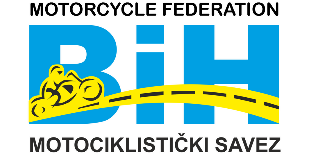 Motorcycle Federation of Bosnia&HerzegovinaSt. Fra-Grge Martica 127, 71260 Kresevo, B&HE-mail: motosavezbih@gmail.comwww.msbih.ba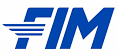 NAZIV STAZEDISCIPLINA(zaokružiti)a) Road racingb) Motocrossc) Endurod) Skuterie) Moto susretif) ___________NAZIV KLUBAADRESA KLUBA(ulica i broj, broj pošte, mjesto)TELEFON / FAXE-MAILWEBGSM (kontakt lice/osoba)Predloženi datum pregleda staze